Профессия ШвеяПредмет Основы оборудования с правилами охраны трудаВыполненные задания отправлять на электронный адрес: vik.caverzina2017@yandex.ru31. 01. 2022г.Тема: Порядок и правила заправки верхней и нижней нитокЛитератураА.С. Ермаков «Оборудование швейных предприятий §3.6.1Выполненное задание сдать на проверку 02. 02. 2022 г.Инструкция по выполнениюНа оценку «3» выполнить задание 1Задание 1 изучить теоретический материал, записать конспект в тетрадьЗаправка верхней нити машины 97-А классаБабина с нитками надевается на стержень стойки;Верхнюю нитку с бобины или катушки заправляют в отверстия нитенаправителя 1 на рукаве машины;Затем нитку заводят в щель фронтовой доски, выводят нитку из щели через отверстие 2;Обводят между шайбами 3 регулятора натяжения верхней нити;Заводят за крючок пружины, заводят снизу вверх за нитенаправительный стержень 4;Обводят между фронтовой доской и кольцом и накидывают на кулачок 8 нитепритягивателя;Далее нитку проводят вниз между кольцом и фронтовой доской;Заводят за нитепритягиватель 7 на фронтовой доске и следом в проволочный нитепритягиватель 6 на игловодителе;Слева направо вводят в ушко иглы 5;Конец нитки оставляют длиной 7-10 см.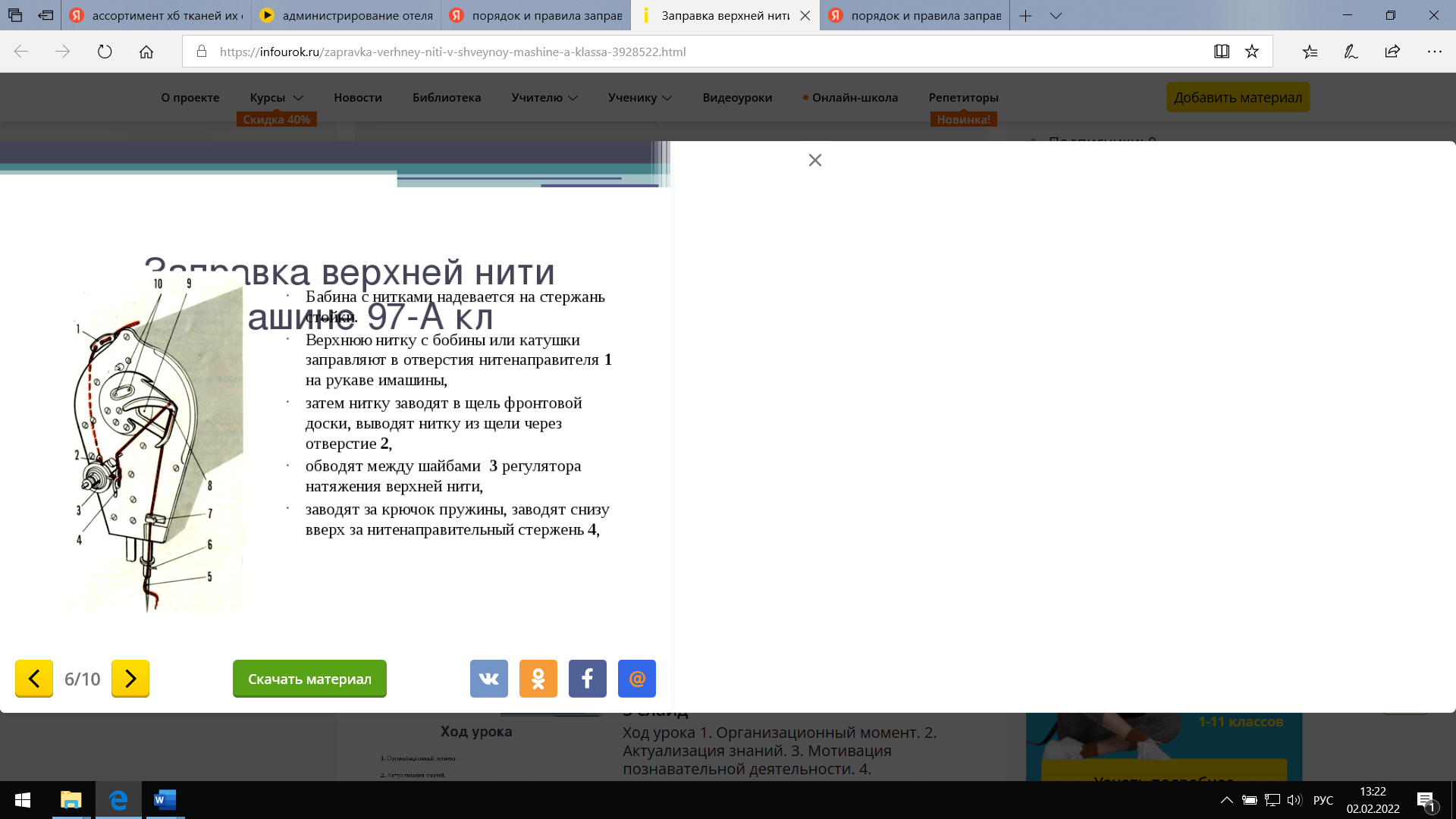 На оценку «4» дополнительно к заданию 1Задание 2: записать номера соответствующие названиям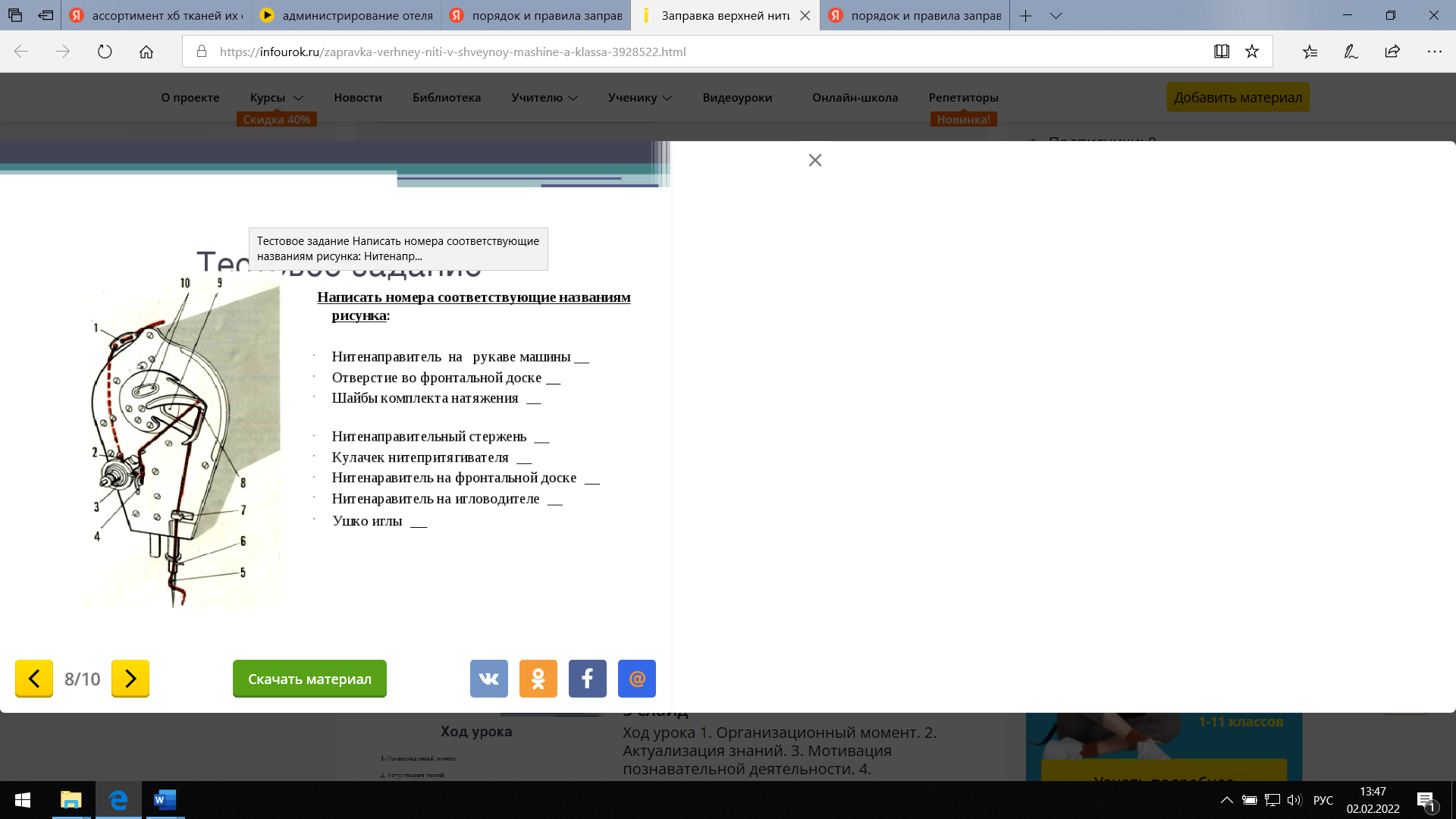 На оценку «5» дополнительно к заданию 1,2Задание 3: определить последовательность заправки верхней нити (записать последовательность буквенными выражениями)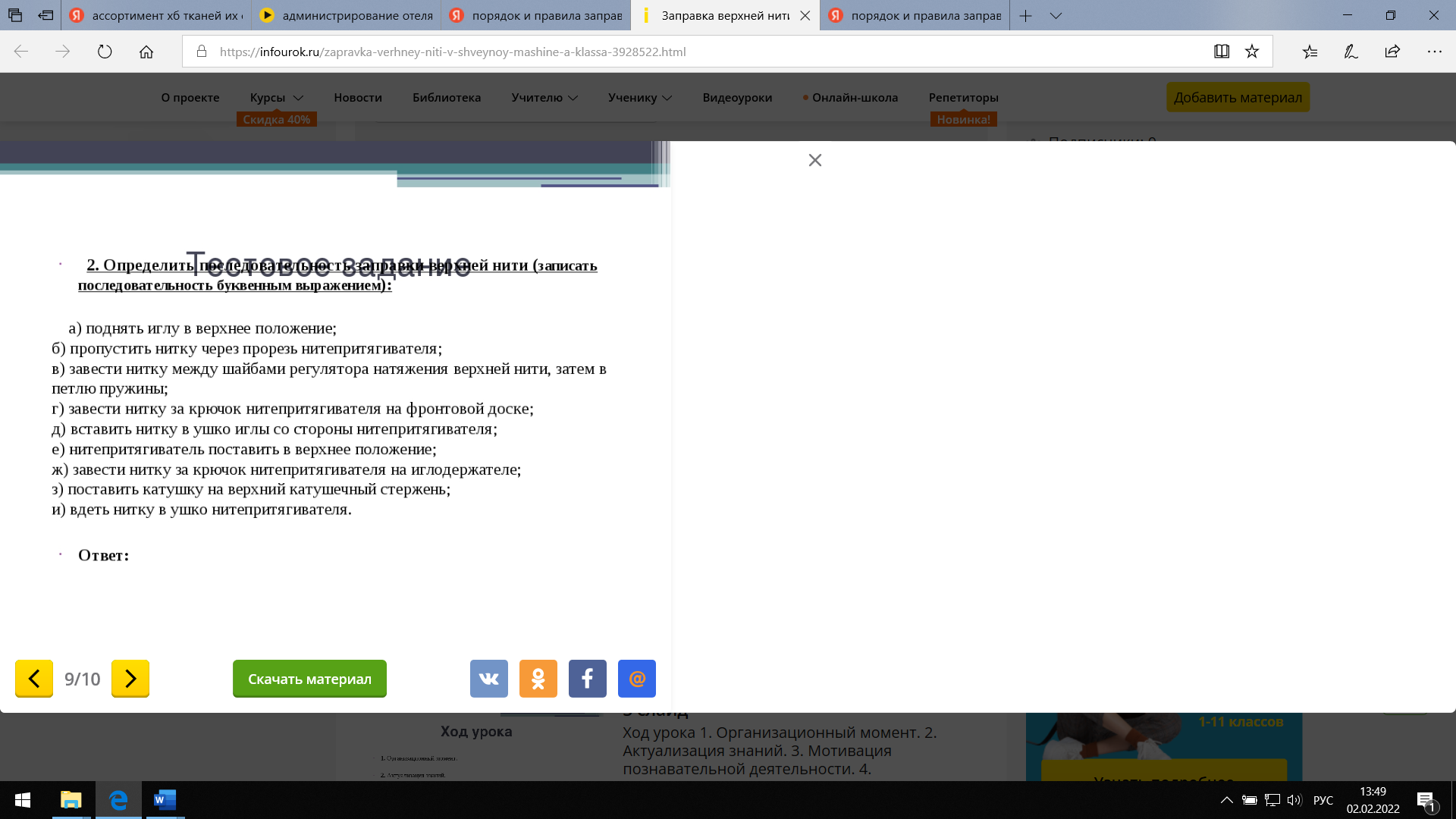 Тема 2Процессобразованиячелночного стежка3Порядок и правила заправки верхней и нижнейниток31.01